2023 SEQUOYAH CHIEFS 9th Grade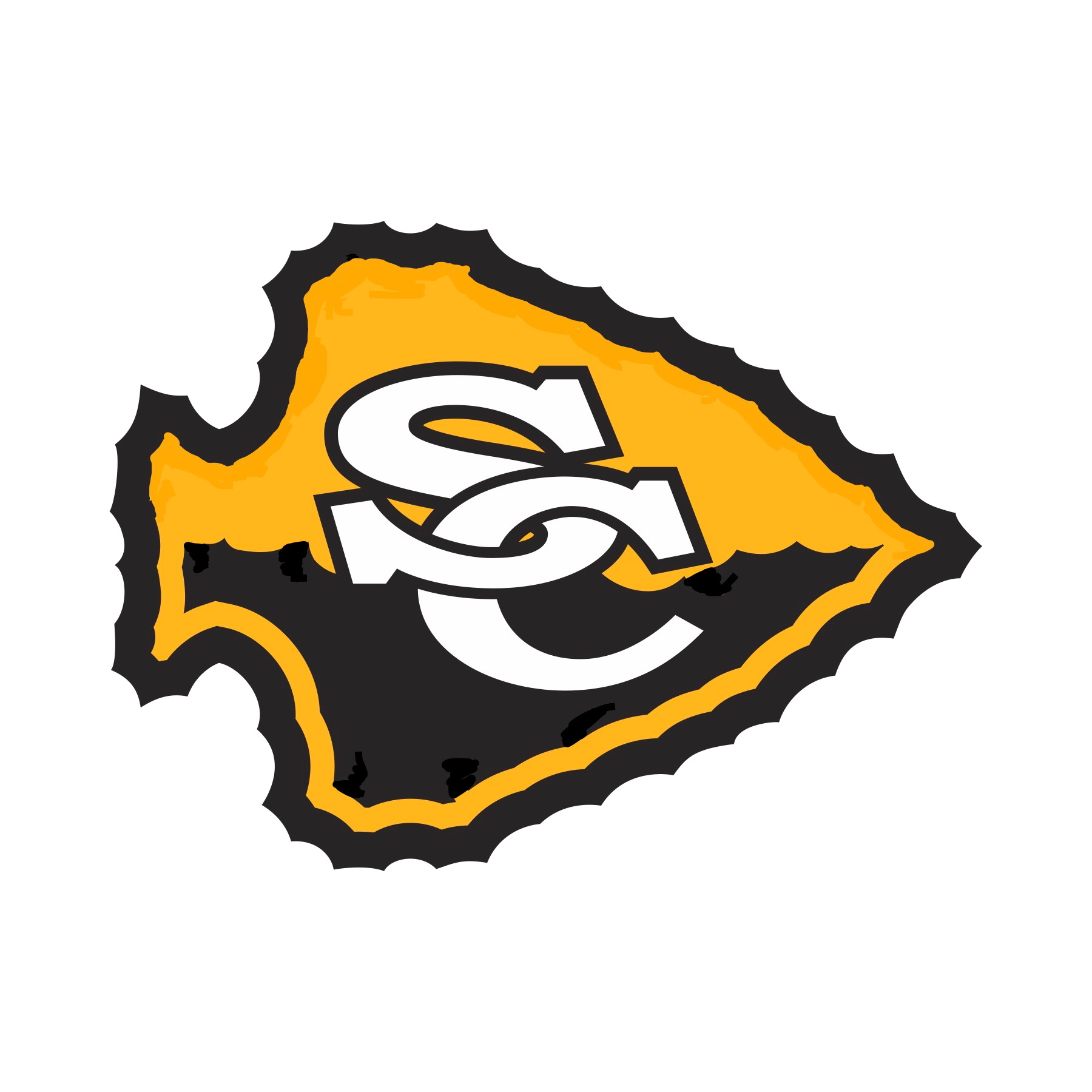 	Principal – Robert Van Alstyne	Athletic Director – Peter Vajda	Head Coach – Eric BurkhalterAssistant Coaches – Jeff Beinke, Billy Pichon, Brad Mann		Trainer – Gina Lee   Assistant Trainer – Erin Walker			Filmer – JT Miller	Student Trainers – Brooklyn Harrison, Emily Diaz, Helen Espinoza, Camilla RamirezNumberFirstLastGrade69EliAuman9th2Braylon Bannister9th72DeanBinion9th24BlakeCiesla9th68BrodyCraig9th62ChasonCurl9th70ArkillianCurl9th54CasonGantt9th10TonyHa9th11ConnorKelley9th15LucaLopez9th5JosephLucente9th64RichardMartineau9th58PhoenixMcMichen9th17Grayson Mitchell9th74Jackson Moore9th85Nicholas Paliotta9th16HudsonPetek9th3Kody Robinson9th7DukeSanders9th22JayseSantana9th23BrandonScott9th60JacobShean9th84Cameron Thompson9th4Drake Van Fleit9th44BraydenWilbur9th6DrewWilliams9th